XXVII R. MAR DE FINISTERRE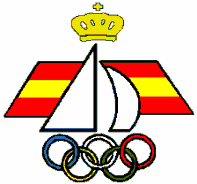 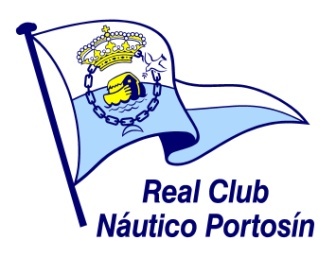  I TROFEO PITUSA SABINCampeonato de España ORC Zona Galicia, 22 y 23 de agosto de 2015DATOS DEL YATE DATOS DEL ARMADOR/PATRÓNDATOS DE LA TRIPULACIÓN DECLARACIÓN:El que suscribe, acepta someterse al Reglamento de Competiciones, al Reglamento de Regatas a Vela de la ISAF, a las Instrucciones de Regata y a cuantas otras normas sean aplicables, así como admite las penalizaciones que le puedan ser impuestas y otras acciones que puedan tomarse al amparo de tales reglas, supeditadas a las apelaciones y revisiones en ellas previstas, como decisiones definitivas en cualquiera de los asuntos relativos a aquellas reglas, aceptando no someter ninguna de ellas al conocimiento de juzgado o tribunal alguno.Reconozco que, tal como indica la regla 4 del RRV, es de mi exclusiva responsabilidad decidir si tomo o no la salida o si continuo en la prueba, y acepto no someter a juzgado o tribunal alguno cualquier asunto relativo a tal decisión y a sus consecuencias. Igualmente, al participar en esta regata me comprometo a ceder los derechos de imagen al Patrocinador y a los Clubes Organizadores.FECHA    12/03/2015         Fdo:                            				(Nombre del Armador / Patrón)Enviar  a:       e-mail:    escuelavela@rcnportosin.com          Tlfno: 981 76 65 83Nombre:     Nombre:     Número vela:     Número vela:     GPH:      Clase:	     Clase:	     Nacionalidad:     Club:      Club:      Club:      Club:      Nombre y apellidos:     Nombre y apellidos:     Nombre y apellidos:     Nombre y apellidos:     Dirección:       Dirección:       Población:     Población:     Teléfono:        e-mail:      e-mail:      Licencia:     D.      Lic:      TALLA      D.      Lic:      TALLA      D.      Lic:      TALLA      D.      Lic:      TALLA      D.      Lic:      TALLA      D.      Lic:      TALLA      D.      Lic:      TALLA      D.      Lic:      TALLA      Fotocopia del Certificado de Medición ORCFotocopia del Certificado de Habitabilidad IMS (si procede).                                  Fotocopia de las Licencias Federativas  y TitulacionesRecibo en vigor de la póliza de seguros que cubra responsabilidad civil (daños a terceras personas y bienes) por la participación del barco en regata, hasta una cuantía mínima de 330.556,66 euros.Para los tripulantes no residentes en España, seguro de Responsabilidad Civil por cuantía mínima de 29.000 Eur., y asistencia médica de su país de origen si se tiene concertada con España; si no está concertada, licencia federativa de deportista.Copia de Abono de las tasas de publicidad a la FGV (Si procede)